Vánoční čas Vánoční čas je časem kouzelných okamžiků. Zažijme i ve třídách veselé a neopakovatelné chvíle. Pokud máte ve svém třídním kolektivu žáky s nedostatečnou znalostí češtiny či z jiného kulturního prostředí, můžou být tyto aktivity inspirací právě pro vás. Ve školách v České republice probíhá vánoční čas různě, podle zvyklostí dané školy. Dané aktivity lze zařadit do hodin v předvánočním čase, ale můžete si z těchto aktivit sestavit i projektovou (tematickou) výuku.Pro většinu aktivit je vhodné mít připravené dostatečné množství obrázkového materiálu (piktogramů), které usnadní žákům s nedostatečnou znalostí češtiny porozumění. Pokud tento obrázkový materiál zalaminujete, můžete ho používat v průběhu celého školního roku a postupně podle potřeby doplňovat. Aktivity doporučujeme realizovat tak, aby na sebe všichni žáci dobře viděli a mohli si být vzájemnou podporou. Učitel modeluje zadání na vlastním příkladu. Je možné, že se některý žák nebude chtít do činnosti aktivně zapojit. V takovém případě může zůstat v roli pozorovatele, ale měl by být součástí kruhu, nebo v jeho nejtěsnější blízkosti. ________________________________________________________Inspirace pro vánoční aktivityVánoce v několika jazycíchUčitel napíše (upevní na tabuli) názvy Vánoc v několika jazycích, pokud je ve třídě žák z jiného státu, učitel seznam doplní. Mimo názvů Vánoc v několika jazycích napíše také názvy zemí, odkud pojmenování pochází. Žáci postupně tipují a přiřazují název svátku k názvu státu. Poté mohou plnit další úkoly viz. odrážky. Pro správnou výslovnost lze použít překladač Google. Jul 		Рождество		Navidad 	Різдво		joulu		Noël		der Weihnachtsfeier		Vianoce		Natale		Vánoce		Christmas   (Švédsko, Rusko, Španělsko, Ukrajina, Finsko, Francie, Německo, Slovensko, Česká republika, Velká Británie)Který z názvů je podobný nejvíce českému názvu Vánoce?Které z názvů jste znali? Který název bylo nejtěžší vyslovit? Tři věci Učitel vybere jednu dvojici. Jeden z dvojice pak druhému pošeptá vybrané slovo např. věnec. Druhý z dvojice musí pomocí tří slov opsat zbývajícím žákům, o co se jedná (nesmí dané slovo použít). Takže může sdělit, že jde o pichlavý ozdobený kruh. Kdo uhodne má bod, připisuje si ho i ten, kdo tři slova vymyslel (dvojice). Pokud ostatní netuší, oč se jedná, bod jde pouze první dvojici. Na pomoc mohou být dětem obrázky vánočních předmětů, ze kterých lze vybírat slova, mohou zároveň sloužit i jako zraková podpora pro žáky, kteří právě hádají. Adventní tabu Učitel rozdělí žáky ve třídě na dvě stejné skupiny. Jedna skupina dostane tučné názvy a druhá jejich opis. Nikdo z žáků nesmí vidět, co dostal, učitel tedy připevní kartičky žákům na záda. Po začátku hry nikdo nesmí promluvit. Úkolem všech žáků je pomoci ostatním najít dvojici. Vše je o vzájemné pomoci a spolupráci. Porovnáváme Vánoce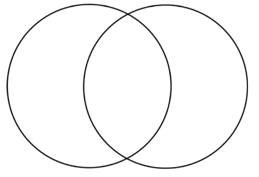 Učitel vytvoří Vennův diagram nebo nechá na žácích, jak by přehledně zapsali odlišné a společné rysy. Jedna část se týká Vánoc v ČR druhá část Vánoc ve vybrané zemi. Těsím se na …Učitel na koberec rozloží na jednotlivých kartách názvy vánočních zvyků, tradic a činností, které souvisejí s vánočním časem (např. pouštění lodiček, trhání větviček na Barboru, štědrovečerní večeře, mikulášská nadílka, půlnoční mše atd.) a fotografie (obrázky), které jednotlivé karty znázorňují. Žáci společně přečtou jednotlivé karty a přiřadí k nim vhodný obrázek. Pak žáci zapíšou svoje jméno na kartičku z tvrdého papíru. V kruhu postupně vybírají zvyk, tradici nebo činnost, na kterou se nejvíce těší a přiřazují k ní kartičku se svým jménem.  Směšné a popletené Vánoce  Jaké by to bylo, kdyby místo vánočního kapra jedli lidé zlaté prasátko a Mikuláš měl rohy a čert zase křídla? Každý žák namaluje na čtvrtku formátu A4/A3 obrázek s tématem popletených nebo směšných Vánoc. Po dokončení všech obrazů probíhá výstava obrazů. Každý z autorů si projde výstavu, obrázky si prohlédne a hledá dílo, které zachycuje podobnou nebo stejnou myšlenku, jako měl právě on. Živý obrazUčitel rozdělí žáky do skupin (počet žáků ve skupině je na učiteli). Každá skupina dostane bednu s látkami, rekvizitami, doplňky, výtvarnými potřebami apod. Úkolem skupin je vytvořit jeden z obrazů Josefa Lady, který se pojí s Vánocemi. Inspiraci mohou žáci najít na internetu, nebo učitel může vytisknout obrázky Josefa Lady s vánoční tematikou a přidat je rovnou do bedny s potřebami. 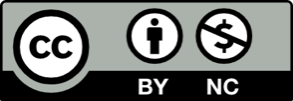 STROMEČEKDÁREKJEŽÍŠEKVÁNOCEKAPRozdobybalitdárky24. prosincerybadárkyhračkymiminkoveselévečeřezelenýJežíšeknarozenísváteksalátstojánekkrabicebetlémprázdninyjídloBALITVĚNECSVÍČKAPRSKAVKAMIKULÁŠdárekkruhvoskhořetčertpapírjehličízapálitjiskryandělmašlesvíčkyknotVánoceprosineclepicí páskaadventnístromečekstromečeknadílkaBALITVĚNECSVÍČKAPRSKAVKAMIKULÁŠdárekkruhvoskhořetčertpapírjehličízapálitjiskryandělmašlesvíčkyknotVánoceprosineclepicí páskaadventnístromečekstromečeknadílkaČERTANDĚLOZDOBASNÍHZIMArohyhodnýstromečekbílýroční obdobíčernýkřídlaskleněnázimaprosineczlobivýbílýdekoracestudený sníhkopytoMikulášvyrobitpadatmrznoutZVONEKKOLEDAHVĚZDAPRASÁTKOCUKROVÍzvukzpívatnebenejístsladkérolničkypísničkakrálovézlatépéctJežíšek VánocenocpůstrohlíčkysrdcehudbaměsícŠtědrý denvanilka